COLLÈGE INTERNATIONAL
DES SENIORS.
                                     HARMATTAN (CIS.H)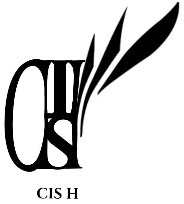 POUVOIRJe soussigné(e) Nom et Prénom :À jour de ma cotisation annuelle, donne mandatA :Je donne pouvoir au Président et l’autorise à voter en mon nom Pour me représenter et voter en mon nom lors de l’assemblée Générale Ordinaire du CIS.H du 19 octobre 2019.Date et Signature :À retourner avant le 10 octobre 2019 au CIS.H HARMATTAN ,  21 rue des écoles 75005 PARIS  Par courrier ou par mail sur le site avec signature scannée à l’adresse :16 rue des écoles 75005 PARIS ou cish@cis-h.frSi vous désirez voter par correspondance, nous vous invitons à remplir le bulletin de vote préparé et de le transmettre par courrier ou par courriel avant le 10 octobre 2019 :PREMIÈRE RÉSOLUTION : Rapport moral :		OUI	NON	ABSTENTIONDEUXIÈME RÉSOLUTION : Rapport comptable :		OUI	NON	ABSTENTIONTROISIÈME RÉSOLUTION : Désignation des membres du bureau :Sept membres du bureau souhaitent renouveler leur mandat :Monsieur Michel BERNARD, PrésidentMadame Francine SUMMA, Secrétaire GénéraleMadame Danièle BOLCHENKO Secrétaire adjointeMonsieur Jacques DUPOUEY TrésorierMadame BARBARA NDIMURUKUNDO. Trésorière adjointeMonsieur Pierre LANDRY Responsable du siteMadame ANNE MICHEL Responsables des entretiensL’Assemblée renouvelle les mandats des sept membres du bureau pour une durée de deux ans :OUI		 NON 		ABSTENTIONQUATRIÈME RÉSOLUTION : NOMINATION D’UN NOUVEAU MEMBRE EN REMPLACEMENT D’UN MEMBRELes personnes souhaitant se présenter sont invitées à contacter le CIS.H. Il est rappelé que cette fonction bénévole nécessite une présence bi mensuelle à Paris et une activité inhérente à la mission.Date limite de présentation : 1er octobre 2019.Présentation des candidats M 			M			 VOTE :M			OUI		NON		ABSTENTION M			OUI		NON		ABSTENTION